Jobs Word Search!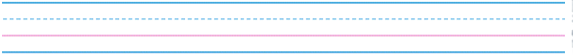 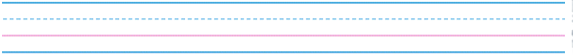 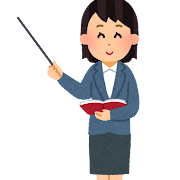 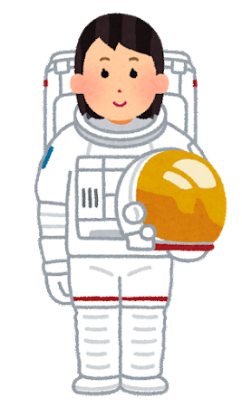 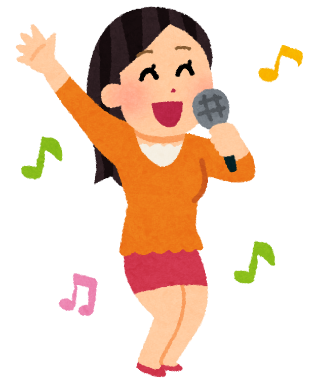 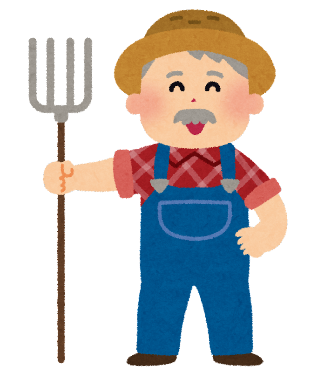 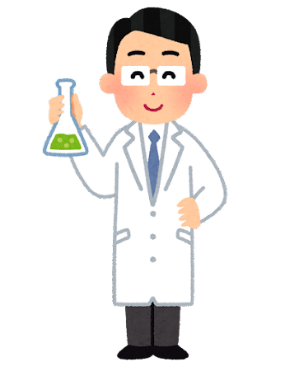 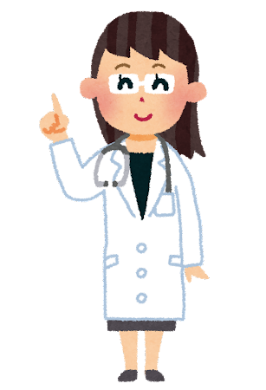 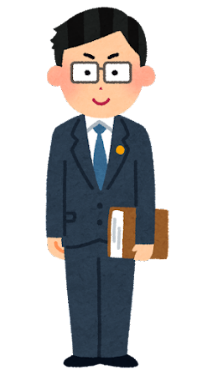 BAKER      ARTIST       MUSICIAN      SINGER      DOCTOR NURSE      FARMER      TEACHER      SCIENTIST      ASTRONAUT